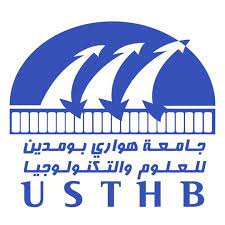 Faculté d’InformatiqueBibliothèquesAnnée 2022/2023Formulaire d’inscription :Nom : …………………………………………………………………………….Prénom : ………………………………………………………………………..Date et Lieu de Naissance : ……………………………………………Matricule : ………………………………………………………………………Option : …………………………………………………………………………..Adresse Personnel : ………………………………………………………..                                                  Fait à l’USTHB le : ………………